御之果訂購單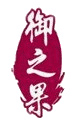                                                   年      月      日★傳真後請務必來電確認匯款金額。★為響應環保恕不提供多餘手提袋,造成不便敬請見諒。客 戶 基 本 資 料客 戶 基 本 資 料客 戶 基 本 資 料客 戶 基 本 資 料客 戶 基 本 資 料客 戶 基 本 資 料客 戶 基 本 資 料訂購人姓名: 訂購人姓名: 訂購人姓名: 訂購人姓名: 訂購人姓名: 訂購人姓名: 訂購人姓名: 聯絡電話:聯絡電話:聯絡電話:地址: □□□地址: □□□地址: □□□地址: □□□開立發票:□ 二聯式 □ 三聯式開立發票:□ 二聯式 □ 三聯式開立發票:□ 二聯式 □ 三聯式發票抬頭名稱:發票抬頭名稱:發票抬頭名稱:統編:                                      收 件 人                                      收 件 人                                      收 件 人                                      收 件 人                                      收 件 人                                      收 件 人                                      收 件 人同訂購人同訂購人同訂購人同訂購人同訂購人同訂購人同訂購人收件人姓名: 收件人姓名: 收件人姓名: 收件人姓名: 收件人姓名: 收件人姓名: 收件人姓名: 聯絡電話:聯絡電話:聯絡電話:地址: □□□地址: □□□地址: □□□地址: □□□付款方式: ♥ 現金  貨到付款 (限3000元以下)匯款：御之果有限公司，帳號：5192 01 001689 00　彰化銀行　松山分行付款方式: ♥ 現金  貨到付款 (限3000元以下)匯款：御之果有限公司，帳號：5192 01 001689 00　彰化銀行　松山分行付款方式: ♥ 現金  貨到付款 (限3000元以下)匯款：御之果有限公司，帳號：5192 01 001689 00　彰化銀行　松山分行付款方式: ♥ 現金  貨到付款 (限3000元以下)匯款：御之果有限公司，帳號：5192 01 001689 00　彰化銀行　松山分行付款方式: ♥ 現金  貨到付款 (限3000元以下)匯款：御之果有限公司，帳號：5192 01 001689 00　彰化銀行　松山分行付款方式: ♥ 現金  貨到付款 (限3000元以下)匯款：御之果有限公司，帳號：5192 01 001689 00　彰化銀行　松山分行付款方式: ♥ 現金  貨到付款 (限3000元以下)匯款：御之果有限公司，帳號：5192 01 001689 00　彰化銀行　松山分行預定配達日指定送達時間 □ 不指定□ 不指定□ 12時-17時預定配達日指定送達時間 □ 中午前□ 中午前□ 17時-20時訂 購 內 容訂 購 內 容訂 購 內 容訂 購 內 容訂 購 內 容訂 購 內 容訂 購 內 容產　品　項　目　(編號)產　品　項　目　(編號)數　 量數　 量數　 量金　 額金　 額備 註備 註備 註備 註備 註備 註備 註御之果有限公司　 臺北市信義區松信路96號1樓(松信店) 
電話：(02)2768-3188~9     傳真：(02)2768-3277   E-mail：service@royalfruit.com.tw御之果有限公司　 臺北市信義區松信路96號1樓(松信店) 
電話：(02)2768-3188~9     傳真：(02)2768-3277   E-mail：service@royalfruit.com.tw御之果有限公司　 臺北市信義區松信路96號1樓(松信店) 
電話：(02)2768-3188~9     傳真：(02)2768-3277   E-mail：service@royalfruit.com.tw御之果有限公司　 臺北市信義區松信路96號1樓(松信店) 
電話：(02)2768-3188~9     傳真：(02)2768-3277   E-mail：service@royalfruit.com.tw御之果有限公司　 臺北市信義區松信路96號1樓(松信店) 
電話：(02)2768-3188~9     傳真：(02)2768-3277   E-mail：service@royalfruit.com.tw御之果有限公司　 臺北市信義區松信路96號1樓(松信店) 
電話：(02)2768-3188~9     傳真：(02)2768-3277   E-mail：service@royalfruit.com.tw御之果有限公司　 臺北市信義區松信路96號1樓(松信店) 
電話：(02)2768-3188~9     傳真：(02)2768-3277   E-mail：service@royalfruit.com.tw